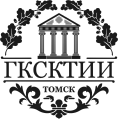 Департамент по культуре и туризму Томской областиОбластное государственное автономное профессиональное образовательное учреждение «Губернаторский колледж социально-культурных технологий и инноваций»(ОГАПОУ «ГКСКТИИ»)РЕКОМЕНДОВАНЫ К ОБУЧЕНИЮ НА ПЛАТНУЮ ФОРМУ ОБУЧЕНИЯСпециальность  53.02.05 Сольное и хоровое народное пение, группа 1943 Исп. С.С. ГаденовТел. 51-75-671Абросимова Анастасия Михайловна  2Мордвинова Алина Александровна 